TitleTitleTaro Denshi*, Jiro Denshi (Nihon Denki University)
Saburo Denshi, Shiro Denshi (Sekai Electric Power Company)Title EnglishTaro Denshi*, Jiro Denshi, (Nihon Denki University) 
Saburo Denshi, Shiro Denshi, (Sekai Electric Power Company)The ○○○○○○○○○○○○○○○○○○○○○○○○○○○○○○○○○○○○○○○○○○○○○○○○○○○○○○○○○○○○○○○○○○○○○○○○○○○○○○○○○○○○○○○○○○○○○○○○○○○○○○○○○○○○○○○○○○○○○○○○○○○○○○○○○○○○○○○○○○○○○.Keywords, keyword2, keyword3, keyword4, keyword5, keyword61. HeadingText□(Times New Roman)□□□□□□□□□□□□□□□□□□5□□10□□□□15□□□□20□□□□25□□□□□□□□.□□□□□□□,□□□□□□□□□□□□□□□□□□□□□□□□□□.□□□□□□□□□□□,□□□□□□□□□□□□□□□□□□□□□.2. Heading<2･1>	Subheading□□□□□□□□□□□□□□□□□□□□□□□□□□□□□□□□□□□□□□□□□□□□□□Citations(1)□□Citations(2)(3)□□Citations(4)～(5)□□□□□□□□□.Text□□□□□□□□□□□□□□□□□□□□□□□□□□□5□□□□10□□□□15□□□□20□□□□25□□□□□□□□□□□□□□□□□□□□□□□□□□□□□□□□□□□□□□□□□□□□□□.(1)  □□□□□　　□□□□□□□□□□□□□□□□□□□□□□□□□□□□□□□□□□□.(2)  □□□□□□□□□　　□□□□□□□□□□□□□□□□□□□□□□□□□□□□□□□.<2･2>	Subheading□□□□□□□□□□□□□□□□□□□□□□□□□□□□□□□□□□□□□□□□□□□□□□□□□□□□□□□□□□□□□□□□.Text□□□□□□□□□□□□□□□□□□□□□□□□□□□5□□□□10□□□□15□□□□20□□□□25□□□□□□□□□□□□□□□□□□□□□□□□□□□□□□□□□□□□□□□□□□□□□□.Text□□□□□□□□□□□□□□□□□□□□□□□□□□□□□□□□□□□□□□□□□□□□□□□□□□□□□□□□□□□□□□□□□□□□□□□□□.	(1)□□Text□□□□□□□□□□□□□□□□□□□□□□□□□.｛formula｝	(2)Explanation of formula□10□□□□15□□□□20□□□□□□□□□□□10□□□□15□□□□20□□□□□□□□.	(3)Text□□□□□□□□□□□□□□□□□□□□□□□□□□□5□□□□10□□□□15□□□□20□□□□25□□□□□□□□□□(Table 1).Text□□□□□□□□□□□□□□□□□□□□□□□□□□□5□□□□10□□□□15□□□□20□□□□25□□□□□□□□□□□□□□□□□□□.Text□□□□□□□□□□□□□□□□□□□□□□□□□□□5□□□□10□□□□15□□□□20□□□□25□□□□□□□□□□□□□□(Table 2).Text□□□□□□□□□□□□□□□□□□□□□□□□□□□5□□□□10□□□□15□□□□20□□□□25□□□□□□□□□□□□□□□□□□□□□□□□□□□□□□□□□□□□□□□□□□□□□□□□□□□□□□□□□□□□□□□□□□□□□□□□□□□□□□□□□□□□□□□□□□□□□□□□□□□□□□□□□□□□□□□□□□□□□□□□□□□□□□□□□□□□□□□□□□□□□□□□□□□□□□□□□□□□□□□□□□□□□□□□□□□□□□□□□□□□□□□□□□□□□□□□□□□□.Text□□□□□□□□□□□□□□□□□□□□□□□□□□□5□□□□10□□□□15□□□□20□□□□25□□□□□□□□□□□□□□(Fig. 1).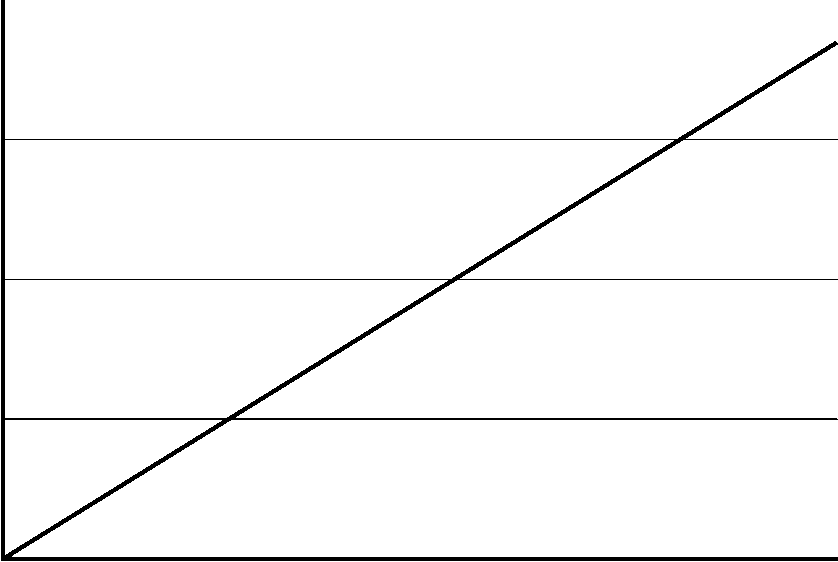 Text□□□□□□□□□□□□□□□□□□□□□□□□□□□5□□□□10□□□□15□□□□20□□□□25□□□□□□□□□□□□□□□□□□□□□□□□□□□□□□□□□□□□□□□□□□□□□□□□□□□□□□□□□□□□□□□□□□□□□□□□□□□□□□□□□□□□□□□□□□□□□□□□□□□□□□□□□□□□□□□□□□□□□□□□□□□□□□.Text□□□□□□□□□□□□□□□□□□□□□□□□□□□5□□□□10□□□□15□□□□20□□□□25□□□□□□□□□□□□□□□□□□□□□□□□□□□□□□□□□□□□□□□□□□□□□□□□□□□□□□□□□□□□□□□□□□□□□□□□□□□□□□□□□□□□□□□□□□□□□□□□□□□□□□□□□□□□□□□□□□□□□□□□□□□□□□.Text□□□□□□□□□□□□□□□□□□□□□□□□□□□5□□□□10□□□□15□□□□20□□□□25□□□□□□□□□□□□□□□□□□□□□□□□□□□□□□□□□□□□□□□□□□□□□□□□□□□□□□□□□□□□□□□□□□□□□□□□□□□□□□□□□□□□□□□□□□□□□□□□□□□□□□□□□□□□□□□□□□□□□□□□□□□□□□.Text□□□□□□□□□□□□□□□□□□□□□□□□□□□5□□□□10□□□□15□□□□20□□□□25□□□□□□□□□□□□□□□□□□□□□□□□□□□□□□□□□□□□□□□□□□□□□□□□□□□□□□□□□□□□□□□□□□□□□□□□□□□□□□□□□□□□□□□□□□□□□□□□□□□□□□□□□□□□□□□□□□□□□□□□□□□□□□.Text□□□□□□□□□□□□□□□□□□□□□□□□□□□5□□□□10□□□□15□□□□20□□□□25□□□□□□□□□□□□□□□□□□□□□□□□□□□□□□□□□□□□□□□□□□□□□□□□□□□□□□□□□□□□□□□□□□□□□□□□□□□□□□□□□□□□□□□□□□□□□□□□□□□□□□□□□□□□□□□□□□□□□□□□□□□□□□.Text□□□□□□□□□□□□□□□□□□□□□□□□□□□5□□□□10□□□□15□□□□20□□□□25□□□□□□□□□□□□□□□□□□□□□□□□□□□□□□□□□□□□□□□□□□□□□□□□□□□□□□□□□□□□□□□□□□□□□□□□□□□□□□□□□□□□□□□□□□□□□□□□□□□□□□□□□□□□□□□□□□□□□□□□□□□□□□.Text□□□□□□□□□□□□□□□□□□□□□□□□□□□5□□□□10□□□□15□□□□20□□□□25□□□□□□□□□□□□□□□□□□□□□□□□□□□□□□□□□□□□□□□□□□□□□□□□□□□□□□□□□□□□□□□□□□□□□□□□□□□□□□□□□□□□□□□□□□□□□□□□□□□□□□□□□□□□□□□□□□□□□□□□□□□□□□.Text□□□□□□□□□□□□□□□□□□□□□□□□□□□5□□□□10□□□□15□□□□20□□□□25□□□□□□□□□□□□□□□□□□□□□□□□□□□□□□□□□□□□□□□□□□□□□□□□□□□□□□□□□□□□□□□□□□□□□□□□□□□□□□□□□□□□□□□□□□□□□□□□□□□□□□□□□□□□□□□□□□□□□□□□□□□□□□.Text□□□□□□□□□□□□□□□□□□□□□□□□□□□5□□□□10□□□□15□□□□20□□□□25□□□□□□□□□□□□□□□□□□□□□□□□□□□□□□□□□□□□□□□□□□□□□□□□□□□□□□□□□□□□□□□□□□□□□□□□□□□□□□□□□□□□□□□□□□□□□□□□□□□□□□□□□□□□□□□□□□□□□□□□□□□□□□.Text□□□□□□□□□□□□□□□□□□□□□□□□□□□5□□□□10□□□□15□□□□20□□□□25□□□□□□□□□□□□□□□□□□□□□□□□□□□□□□□□□□□□□□□□□□□□□□□□□□□□□□□□□□□□□□□□□□□□□□□□□□□□□□□□□□□□□□□□□□□□□□□□□□□□□□□□□□□□□□□□□□□□□□□□□□□□□□.Text□□□□□□□□□□□□□□□□□□□□□□□□□□□5□□□□10□□□□15□□□□20□□□□25□□□□□□□□□□□□□□□□□□□□□□□□□□□□□□□□□□□□□□□□□□□□□□□□□□□□□□□□□□□□□□□□□□□□□□□□□□□□□□□□□□□□□□□□□□□□□□□□□□□□□□□□□□□□□□□□□□□□□□□□□□□□□□.Text□□□□□□□□□□□□□□□□□□□□□□□□□□□5□□□□10□□□□15□□□□20□□□□25□□□□□□□□□□□□□□□□□□□□□□□□□□□□□□□□□□□□□□□□□□□□□□□□□□□□□□□□□□□□□□□□□□□□□□□□□□□□□□□□□□□□□□□□□□□□□□□□□□□□□□□□□□□□□□□□□□□□□□□□□□□□□□.Text□□□□□□□□□□□□□□□□□□□□□□□□□□□5□□□□10□□□□15□□□□20□□□□25□□□□□□□□□□□□□□□□□□□□□□□□□□□□□□□□□□□□□□□□□□□□□□□□□□□□□□□□□□□□□□□□□□□□□□□□□□□□□□□□□□□□□□□□□□□□□□□□□□□□□□□□□□□□□□□□□□□□□□□□□□□□□□.Text□□□□□□□□□□□□□□□□□□□□□□□□□□□5□□□□10□□□□15□□□□20□□□□25□□□□□□□□□□□□□□□□□□□□□□□□□□□□□□□□□□□□□□□□□□□□□□□□□□□□□□□□□□□□□□□□□□□□□□□□□□□□□□□□□□□□□□□□□□□□□□□□□□□□□□□□□□□□□□□□□□□□□□□□□□□□□□.References(1)	Author: “Title”, Journal title, Vol.00, No.00 p.000 (pub. year)
著書名：「タイトル」，雑誌名，Vol.巻数，No.号数 pp.ページ数 (発行年)(2)	Author and Author: “Title”, Journal title, Vol.00, No.00 p.000(pub. year)
著書名・著書名：「タイトル」，雑誌名，Vol.巻数，No.号数 pp.ページ数 (発行年)(3)	Author, Author, and Author: “Title”, Journal title, Vol.00, No.00 p.000(pub. year)
著書名・著書名・著書名：「タイトル」，雑誌名，Vol.巻数，No.号数 pp.ページ数 (発行年)